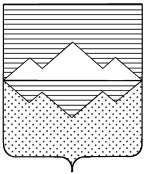 АДМИНИСТРАЦИЯСУЛЕИНСКОГО ГОРОДСКОГО ПОСЕЛЕНИЯСАТКИНСКОГО МУНИЦИПАЛЬНОГО РАЙОНА ЧЕЛЯБИНСКОЙ ОБЛАСТИПОСТАНОВЛЕНИЕ              от 31.08.2023  г.  №  84              р.п. СулеяО внесении изменений в Постановление Администрации Сулеинского городского поселения№ 16 от 28.02.2023 г. «Об утверждении перечня должностных лиц органов местного самоуправления Сулеинского городского поселения, уполномоченных составлять протокола об административных правонарушениях»В соответствии с Законом Челябинской области от 27.05.2010 г. № 584-30 «Об административных правонарушениях в Челябинской области, руководствуясь Уставом Сулеинского городского поселения,   ПОСТАНОВЛЯЮ:1. Внести в Постановление Администрации Сулеинского городского поселения № 16 от 28.04.2023 г. «Об утверждении перечня должностных лиц органов местного самоуправления Сулеинского городского поселения, уполномоченных составлять протокола об административных правонарушениях» следующие изменения: 1) добавить строкой следующего содержания:2. Опубликовать настоящее Постановление на сайте Саткинского муниципального района на странице Сулеинского городского поселения.3. Контроль за исполнением настоящего Постановления оставляю за собой.Глава Сулеинского городского поселения                                                      В.Г. Губайдулина Статья 3.1. Нарушение дополнительных требований к содержанию домашних животных, в том числе к их выгулу, на территории Сулеинского городского поселения, установленных нормативным правовым актом Челябинской области 1. Жестокое обращение с домашними животными (истязание, в том числе голодом, жаждой, побоями, нанесением травм);2. Содержание домашних животных в местах общего пользования многоквартирных домов, а также на придомовых территориях многоквартирных домов;3. Загрязнение домашними животными мест общего пользования многоквартирных домов и (или) территорий общего пользования продуктами их жизнедеятельности;4. Выгул собак на территориях общего пользования без поводка, выгул собак, имеющих высоту в холке свыше 40 сантиметров, без поводка и намордника на указанных территориях;5. Выгул домашних животных в отсутствие осуществления контроля со стороны их владельцев или иных осуществляющих надзор за домашними животными лиц (самовыгул);6. Выгул собак, имеющих высоту в холке свыше 40 сантиметров, лицами, не достигшими четырнадцатилетнего возраста;7. Выгул собак лицами, находящимися в состоянии алкогольного, токсического опьянения. Глава Сулеинского городского поселения Губайдулина В. Г. Специалист II категории администрации Сулеинского городского поселения Согришина Е.Ю.Специалист II категории администрации Сулеинского городского поселения Латифьянова Л.Р.Юрисконсульт администрации Сулеинского городского поселения Ряписова А.С.